2.5園藝學系（含碩士班）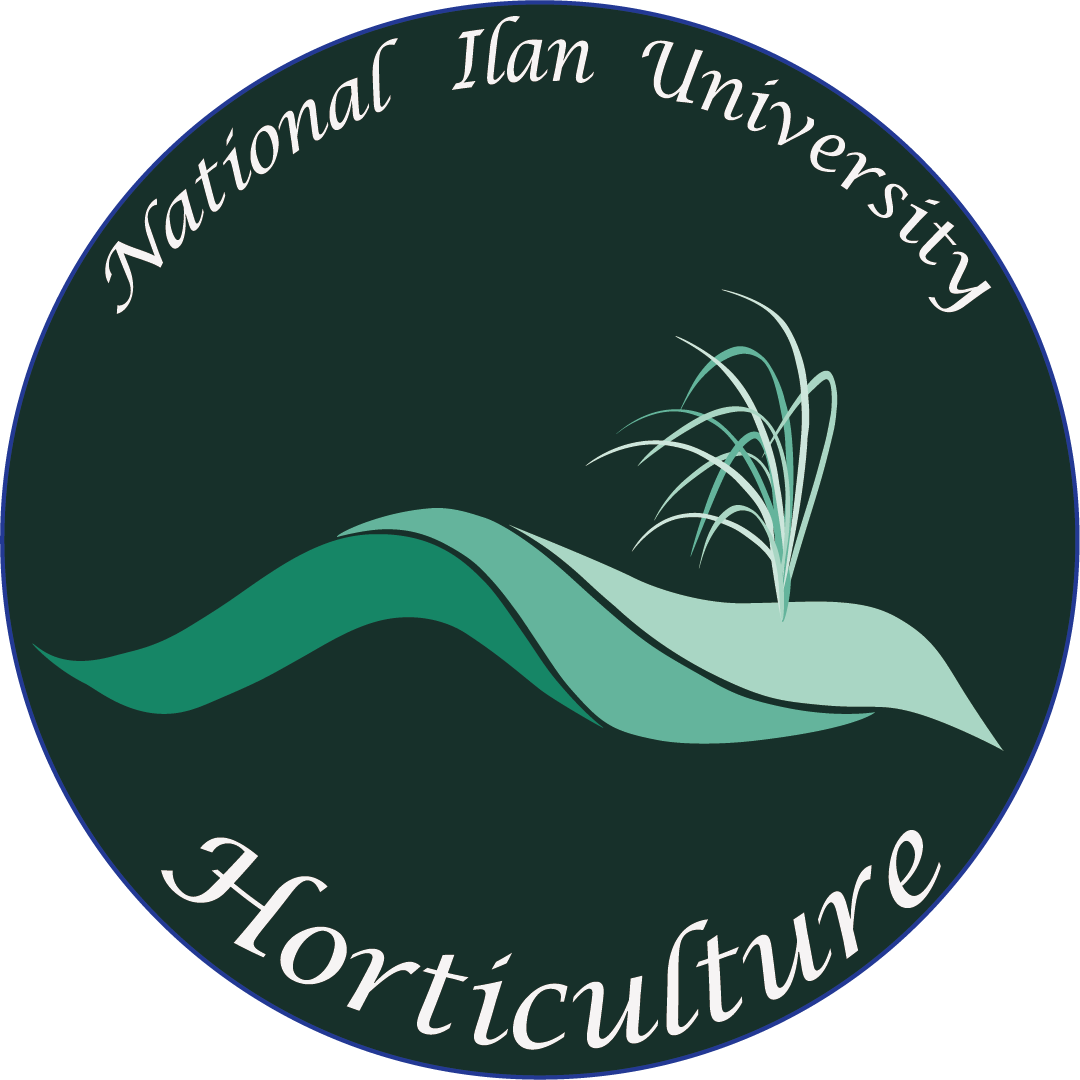 場地設施照(重要設備、教室或實驗室)系所沿革本系創設在本校職業學校，原稱園藝科，於民國三十七年開始招生，後於三十九年停招，直到民國五十四年至六十二年恢復招生，民國六十三年至六十七年又停止招生。直至民國六十八年再恢復招生，民國七十八年改制為五年制國立宜蘭農工專科學校。民國八十六年增設園藝科二專部，民國八十七年專科學校改制為國立宜蘭技術學院，民國九十年 改制為園藝系招收四技部並停招五專及二專部，民國九十二年開始招收大學部學生，民國九十四年招收碩士班學生，並設有大學部一班，每年招收五十二名新生，研究所碩士班每年招收十二名新生。設立目標本系所教學目標在於培育園藝專業人才，以配合國家發展與社會需求。教學上追求卓越教學，除紮實的基礎學科訓練外,並強調實際操作技術之培養，並配合宜蘭地區豐富的自然生態景觀環境與世界發展趨勢，積極地以務實研究結合地方有機休閒特色產業，以期理論與實際充分配合，並使學生兼具生活美學薰陶，進而培訓專業及熱忱之園藝人材。主要課程均配合實習/驗課程，並利用產學合作、融入式教學、服務學習，與環境綠美化等機會，強化實作訓練。師資專長與研究表現一、師資專長本系目前有專任教師11名：教授4位、副教授5位、助理教授2位。二、研究表現100-109學年度園藝學系專任教師研究表現成果研究重點研究上分成「作物栽培」、「處理加工」及「造園景觀」三個領域，研究對象包括果樹、蔬菜、花卉、景觀設計、園產品處理加工、育種等，強調健康園藝、休閒、有機農業，並以生產、生活與生態三生一體為產學目標，以智慧健康養生為研究主軸之應用科技，並與實務產業結合，促進具有國際競爭力的研究為要。教學成果本系重視「理論」與「實務」結合，強調學用合一，以教育出術德兼備的園藝產業人才。本系各項教學成果如下：一、師生參加專題競賽成果二、優良導師、教學傑出表現三、其他教學表現朱玉老師1. 106承辦農推會農民學院計畫，開設園藝入門班課程2. 107承辦農推會農民學院計畫，開設園藝入門班課程3.107承辦大專院校辦理就業服務補助計畫-園藝學系參訪活動鄔家琪老師發明專利：1.植物立體栽培塔(發明第I 332819號)2.潮汐式立體栽培裝置(新型第M 486252號)3.促進草莓冷藏苗活力之栽培系統及其方法(發明第I 496534號)陳素瓊老師1.鄔家琪、陳素瓊、張允瓊、黃志偉老師：參加106-107教育部資科司智慧生活整合性人才培育計畫- 智慧生活創新創業特色大學推動計畫。鍾曉航老師106NIU神農國際志工團服務學習活動（106年11月14日至106年11月23日）－帶領宜蘭大學學生共10位前晚泰北密窩村進行服務工作，並邀請清邁大學師生共同加入邀請神農國際志工團新南向教學工作坊「山地農業－從泰北到台灣」（106年8月2日至106年8月8日）－舉辦教學工作坊邀請清邁大學師生來台進行教學及交流活動神農志工團教學訓練計畫（106年3月26日至107年5月16日）－教學訓練計畫共舉辦5場專業演講及數十場討論會議。106泰北社區營造與農業技術輔導推動工作坊（106年2月14日至106年2月20日）服務學習課程，申請並執行服務學習課程—於104學年第二學期、105學年第二學期及107學年第一學期之「香草植物」申請服務學習課程，讓同學藉由「服務」與「學習」並重的經驗教育方式，讓宜蘭大學學生在擁有豐富學養之餘，更能承擔社會大眾對於大學生的期待。指導學生參加『105全國大專院校(第四屆)三創與行銷企畫競賽』-獲得佳作國立宜蘭大學104學年度第2學期「香草植物」－指導課程學生榮獲服務學習達人黃志偉老師鄔家琪、陳素瓊、張允瓊、黃志偉老師：參加106-107教育部資科司智慧生活整合性人才培育計畫- 智慧生活創新創業特色大學推動計畫。服務學習課程，100-107學年連續數學期帶領造園學實習、庭園設計、植栽設計、草坪學學生認養並營造校內外綠美化，包括本校體育館諮商中心陽台與天井、園藝系舊系館二樓主與側陽台與周邊，五結國立特殊教育學校校園行政大樓前庭與教學大樓2、3樓花台、縣政中心公有地髒亂點、國有財產署在宜蘭市民權路二段警廣前89平方公尺之綠地之設計施工與維護，從髒亂點改造成賞心悅目之花園。107學年度第1學期帶領大三基本設計學生參加交通部公路局台9線花東縱谷公路槽化島景觀設計競圖林建堯老師帶領學生赴天津大學參加「107兩岸大學生傳統園林與建築文化工作坊」。指導學生廖昕恬、楊晶晶、詹鈞宇、黃于庭，參加「106台灣夏至235創意設計與行銷競賽」獲得佳作。104學年指導已修完景觀設計課程的學生，參加104IFLA國際景觀協會學生競圖-- REUSE PAPER。103學年指導學生廖珮吟等，參加全國大專院校農村景觀美學競圖-「農村近水」獲得殿軍。103學年指導學生邱方歆等，參加全國大專院校農村景觀美學競圖-「我們的小石代-鹿埔城石砌厝社區美化」獲得佳作。102學年指導學生張予姝、廖珮吟，參加「永續蔬菜花園景觀設計─環保節能手法之設計與運用」獲得首獎。102學年指導學生邱靖惠、黃緒庭，參加「永續蔬菜花園景觀設計─環保節能手法之設計與運用」獲得優勝。102學年指導學生曾仁蕙、謝秉真，參加「永續蔬菜花園景觀設計─環保節能手法之設計與運用」獲得佳作。102學年指導學生邱芳瑜、周琬喻、陳佳琪，參加「永續蔬菜花園景觀設計─環保節能手法之設計與運用」獲得佳作。102學年指導學生蔡婉鈴、陳奕雯，參加「永續蔬菜花園景觀設計─環保節能手法之設計與運用」獲得佳作。學術交流106年3月1至7日「蘭田亞熱帶農業研習營」與日本秋田縣大為姐妹校強化國際互動。瞭解彼此國家的風土民情以及在農業上的觀點與技術的差異相互學習瞭解。106年06月24日至30日「第二屆中國土壤、水生態環境修護與環境友好型肥料暨自然農法與海峽兩岸休閒農業國際論壇」瞭解中國在農業的最新趨勢與技術，並且進行學術交流、參觀中國的休閒農場交換彼此意見與心得並提出建議。106年07月11日至19日 NIU神農國際志工團　行前探勘神農國際志工團指導老師與兩位繫上同學一起到泰國北部的密窩村進行探勘，並與密窩村討論想出更多吸引遊客停留景點之對策。106年07月20日至27日「106 年兩岸大學生新農村建設研習營」與南京農業大學在本次研習營期間，圍繞”新農村建設”的主題舉行學術交流活動。106年08月25日至29 日本秋田縣立大學的交流訪問活動本院園藝學系、生物機電工程學系、森林及自然資源學系、食品科學系等4系學生共15人，於8月24日至30日去日本秋田縣、與姊妹校秋田縣立大學進行了7天的交流活動。106年08月02日至08日 NIU神農國際志工團與清邁大學之學術研習交流活動11位志工團人員來自園藝學系、生物機電工程學系、應用經濟與管理學系、森林暨自然資源學系等擔任地陪，陪伴8位泰國清邁大學師生在台灣的交流活動，本校更與清邁大學簽訂交換學生，未來繫上的同學們將能到清邁大學學習。106年10月16日至24日 參加西班牙馬德里境外國際學術會議本系師生參加本研討會為前三天是會議，最後一天是參觀展覽。此行發表論文題目和報告實驗之成果，也藉由這個博覽會來瞭解西班牙產業發展的情況。106年11月3日至6日  日本石垣島參訪拜訪了日本最南端的農業高校-八重山農業高校。106年11月14日至23日 農業技術交流『NIU神農國際志工團』深入泰北邊境協助農業改善吳柏青校長帶領師生十餘位組成『神農國際志工團』，這是繼104年至泰國曼谷協助當地農業改善設施及流程後，今年與清邁大學合作再度前往泰國且深入泰北邊境，共同辦理「106泰北地區農業技術交流暨社區營造工作坊」，成員亦將拜訪姐妹校泰國清邁大學與湄州大學。透過農業技術交流活動，輔導當地『密窩村』茶農開發創意餐及茶葉產品外，讓學生更有國際觀，更成功的建立國民外交。107年2月08日 承辦106年度 臺灣園藝學會年會106年度台灣園藝學會年會暨會員大會，於107年2月8日(星期四)假國立宜蘭大學生物資源大樓舉行，並於次日2月9日(星期五)安排豐富有趣的宜蘭地區園藝產業參訪。107年7月16日至22日 華中農業大學、武漢、上海交流參訪「走出校園、迎向未來」本系師生與華中農業大學以及武漢大學做參訪與交流，也促進三校間專家學者、師生間的互訪聯誼。107年10月28日至11月1日，日本近畿大學農學部農業生產科學科細川宗孝教授來台進行學術交流本系邀請日本近畿大學農學部農業生產科學科細川宗孝教授於107年10月28（日）至11月1日（四）來台進行為期5天的短期交流訪問。在此期間，細川教授進行了三場精采的公開演講，其中兩場的地點在本校生資院大樓7樓園藝學系的719教室、一場在花蓮區農業改良場蘭陽分場會議室。107年11月19日，北京清華大學建築學院景觀學系李樹華特聘教授演講享譽國際的園藝療癒與盆景大師、北京清華大學建築學院景觀學系教授李樹華老師于11月19日來本系做了關於園藝療癒的精彩演講，加惠本系師生。李教授應邀參加在台中科博館舉辦的第一屆國際園藝療癒研討會並擔任受邀主講者，該研討會結束後李教授風塵僕僕來到宜蘭，為本系師生進行了一場別開生面、妙趣橫生、立意新穎又內容豐富的講演。107年10月12日，107海峽兩岸高校學術論壇-兼顧兒童與家長觀點的都市公園兒童遊戲場設計本活動是由天津大學建築學院所舉辦，並邀請台灣大學園藝暨景觀學系、師範大學地理學系、宜蘭大學園藝學系等七所景觀遊憩領域相關之系所共同參與海峽兩岸高校南翠屏公園聯合工作坊。108年08月21日至27日，2019秋田宜蘭暑期見習交流活動本活動是由園藝學系配合生物資源學院於2019年8月21日至27日舉辦的交流活動，從教學特色與國際學術交流需求出發，同時兼顧學生國際學習發展的現況，特別舉辦此研習營活動，與姊妹校日本秋田縣立大學進行校際師生交流學習。108年10月30日，國立臺灣大學園藝暨景觀學系系主任張俊彥教授演講10月30日(三)下午1:00-3:00，在生物資源學院福昌廳，臺灣大學園藝暨景觀學系系主任張俊彥教授為園藝學系師生進行了一場別開生面的演講，講題為「健康景觀設計之理論與實務」。109年06月17日，勇伯有機農場場長邱士華先生演講109年06月17日(二)上午8:10-10:00，在在生物資源學院園藝學系7樓719教 室，勇伯有機農場場長邱士華先生為園藝學系師生進行了一場精彩 的演講，講題為「有機農場經營與管理-以蔬菜、水稻為例」。109年09月23日中興大學園藝學系張正教授在本系演講「臺灣原生百合生物資源整合與利用」109 年 09 月 23 日(星期三)，中興大學園藝學系張正教授應本系 邀請，特別在生物資源學院 1 樓福昌廳為園藝學系師生進行了一場精 彩的演講，講題為「臺灣原生百合生物資源整合與利用」。 109年10月21日-國際樹藝師聯盟認證樹藝師 林俊延演講「樹藝學及低維護管理設計」109 年 10 月 21 日(星期三)，林俊延樹藝師應本系邀請，特別在 生物資源學院 1 樓福昌廳為園藝學系師生進行了一場精彩的演講，講 題為「樹藝學及低維護管理設計」。109年10月28日國立宜蘭大學園藝學系黃郁琇老師演講「園藝景觀跨界健康療癒的展望109 年 10 月 28 日(星期三)，黃郁琇老師應本系邀請，特別在生 物資源學院 719 階梯教室為園藝學系師生進行了一場精彩的演講，講 題為「園藝景觀跨界健康療癒的展望」。109年11月04日-國立宜蘭大學園藝學系 朱玉教授演講日本園藝治療教育與實踐之所見109 年 11 月 04 日(星期三)，朱玉教授應本系邀請，特別在生物 資源學院 719 階梯教室為園藝學系師生進行了一場精彩的演講，講題 為「日本園藝治療教育與實踐之所見」。110年03月31日-桃園區農業改良場郭坤峯場長至本系演講 桃園場轄區農糧產業之現況、研究成果及未來方向110 年 03 月 31 日(三)下午 1:00-3:00，在生物資源學院福昌廳，本系邀 請桃園區農業改良場郭坤峯場長為園藝學系師生進行了一場別開生面的演講，講 題為「桃園場轄區農糧產業之現況、研究成果及未來方向」。。系所友楷模重要大型活動大合照及相關照片歷任系所主任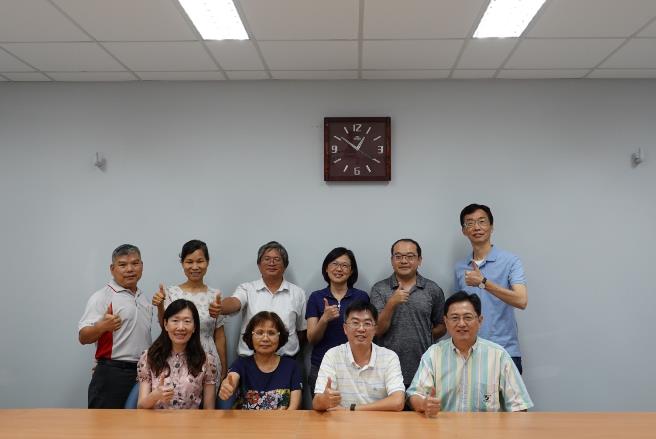 108.10.09園藝學系大合照後排由左至右：陳金寶技工、王滿馨技士、黃志偉助理教授、張允瓊副教授、鍾曉航助理教授、高建元副教授前排由左至右：鄔家琪副教授兼副院長、陳素瓊教授、尤進欽教授兼系主任、石正中教授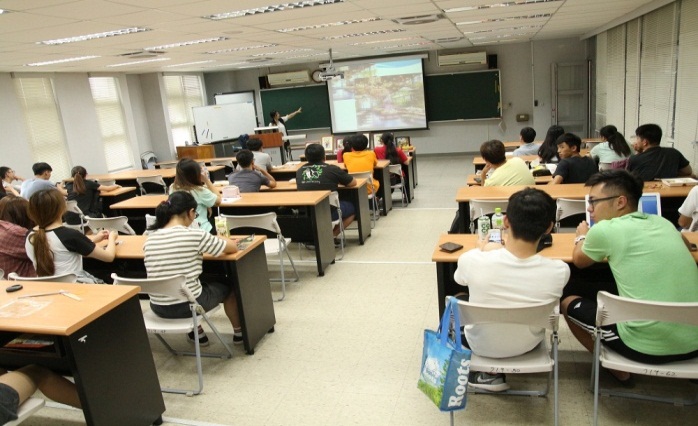 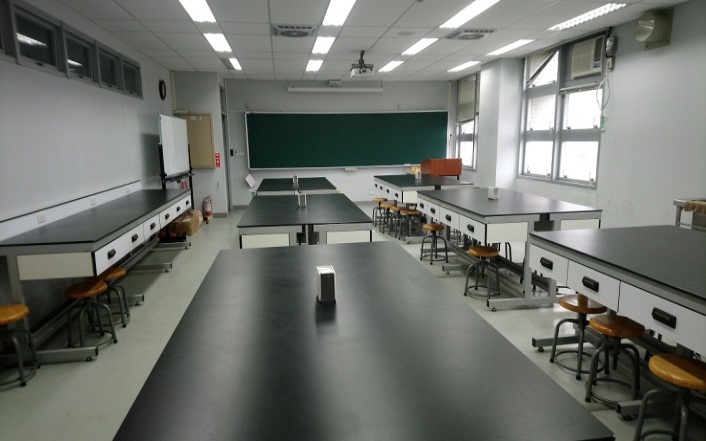 生資學院719階梯教室生資學院719階梯教室746實驗教室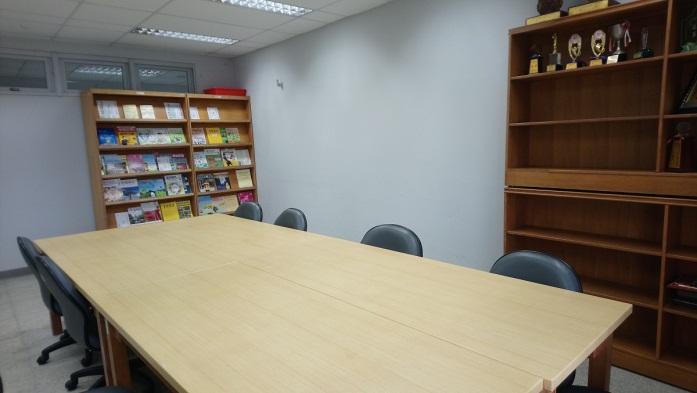 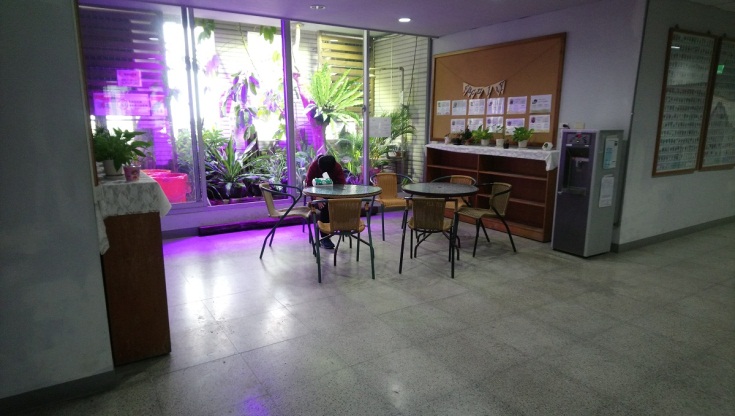 744圖書室744圖書室交誼廳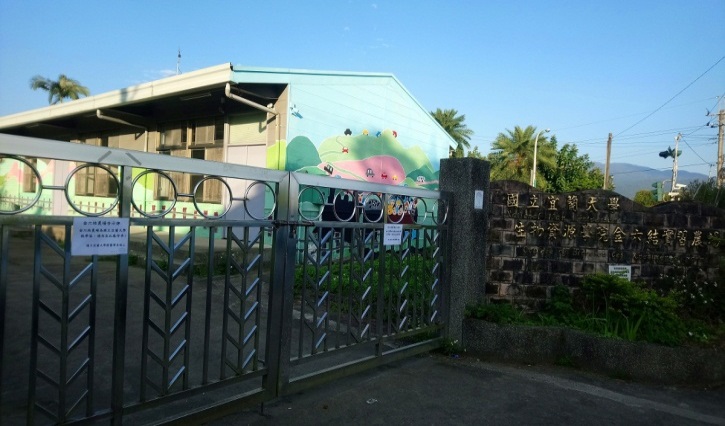 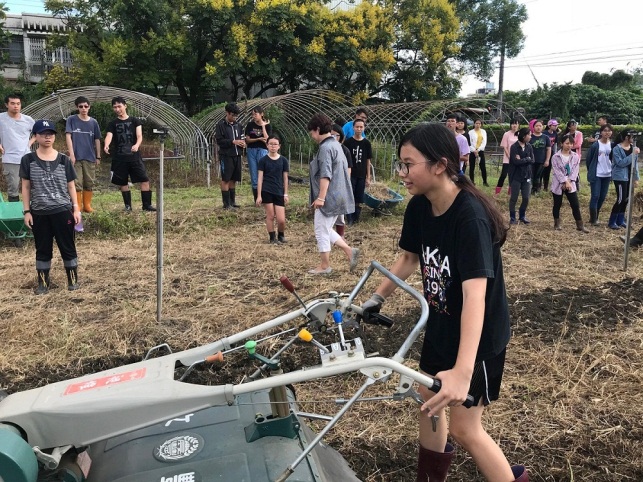 金六結實習農場左側教室建築物金六結實習農場左側教室建築物金六結農場右側實習場域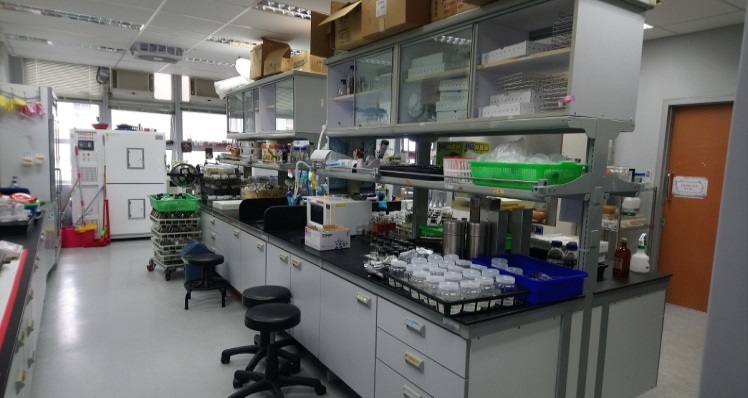 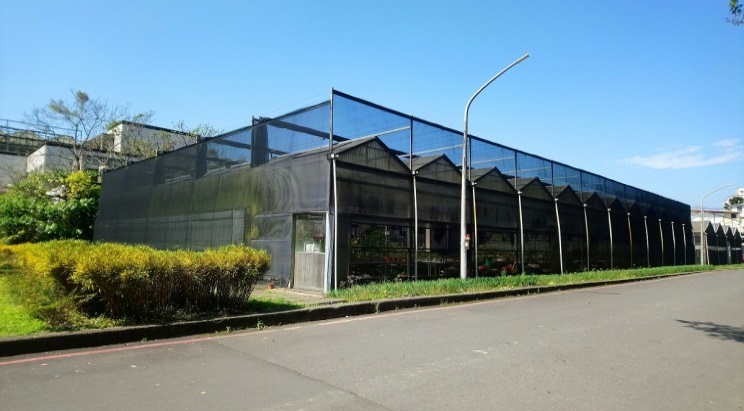 704研究室與重要設備校內溫室校內溫室職稱姓名最高學歷專長教授石正中Rutgers University, The State University of New Jersey 食品科學 博士園產品處理加工教授陳素瓊台灣大學博士植物保護、昆蟲生態教授朱玉日本國立京都大學農學博士園藝作物種苗生產、球根花卉、開花調節、植物生長發育、園藝技術教授尤進欽中興大學博士植物基因轉殖與選殖、生物技術、蔬菜生理教授張允瓊國立台灣大學園藝暨景觀學系博士果樹學、植物嫁接技術及生理、木本植物生長與開花生理、節水技術於農業生產之應用副教授郭純德國立台灣大學園藝學研究所博士園產品處理技術及採收後生理、果樹園藝副教授鄔家琪台灣大學博士蔬菜學、有機栽培、設施園藝副教授高建元美國佛羅里達大學植物分子生物所博士蘭花組織培養、超薄細胞層繁殖、人工種子、去病毒技術、基因槍轉殖副教授林建堯國立中興大學園藝學系博士造園景觀設計、農村規劃暨社區營造、休閒遊憩規劃與研究、景觀療癒助理教授黃志偉英國諾丁漢大學博士造園、永續景觀理論與實務、景觀規劃設計與管理維護、景觀生態、自然環境資源經營與規劃、鄉村遊憩與景觀資源、草坪、觀賞植物栽培應用、園藝學助理教授鍾曉航澳洲昆士蘭大學農業及食品科學系博士植物色素、植物二次代謝物、植物組織培養、分子育種年度年度100101102103104105106107108109期刊論文SCI(篇)4222463828期刊論文其他(篇)7644111111852研討會論文(篇)研討會論文(篇)2926333623161622199專書(冊)專書(冊)2202110000研究計畫(件)研究計畫(件)13141717142118181515產學合作(件)產學合作(件)0343034541專利(件)專利(件)0121002020學年度指導老師競賽名稱獎項 指導學生 102 鄔家琪學生學習社群成果發表競賽- 第一名植物工廠草莓栽培研究社群 第二名人工光源在苗芽菜生產之應用社群 第三名植物工廠控制器開發社群 第五名萵苣養液栽培研究社群 陳思樺等 游舒淇等 郭尚霖等 連芳潔等 102 鄔家琪產業先進設備全國學生專題實作競賽大專組第一名 游舒淇等4位 102 鄔家琪第四屆國際創新發明海報競賽金牌獎 游舒淇 102高建元2013壁報論文競賽 優等獎-園藝學系-深綠鹿角蕨和圓盾鹿角蕨組培苗之根培殖體再生現象優等獎-園藝學系-軛瓣蘭之多胚現象許雯華、許雅粟、劉思辰、陳冠宇、陳以萱103鄔家琪2014年生物資源學院壁報論文競賽大學生組特優獎 游舒淇 103 鄔家琪2014能源科技創意實作競賽銅牌獎 吳明憲等四位 103 鄔家琪學生學習社群成果發表競賽-專題研究/垂直整合類組第四名 黃筱婷等 103 鄔家琪學生學習社群成果發表競賽-專題研究/垂直整合類組第五名 郭尚霖等 103 鄔家琪第五屆國際創新發明海報競賽金牌獎 郭尚霖 103 鄔家琪104年生物資源學院壁報論文競賽大學生組特佳作 丘芳瑜等 103陳素瓊2014生物資源學院壁報論文競賽-大學生組佳作獎-園藝學系-玉帶鳳蝶幼蟲不同齡期取食半合成人工飼料之探討詹若謙104陳素瓊104生資院專題製作競賽-大學生組優選獎-園藝學系-自然資材防治對番茄生長發育之影響方如瑩、陳慶杰、翁昀檍、謝鍹枰104陳素瓊105生物資源學院壁報論文競賽-大學生組入選獎-木醋液對小黃瓜生長發育之影響黃信瑜、洪楷晉、王如瑜、王薏慈、趙景祥104 鄔家琪104年智慧健康綠生活專題海報製作競賽第二名 羅紹軒、謝承興 104 鄔家琪第六屆國際創新發明海報競賽金牌獎 謝政穎等 104 鄔家琪學生社群成果發表競賽-微型創業類組第三名 陳建豐等 104 鄔家琪105年度全國氣候變遷調適創意實作競賽第三名 林翊翔等5位 104 鄔家琪105第八屆農機與生物機電工程國際研討會最佳海報論文獎 羅紹軒 105 鄔家琪全國智慧農業創新創業競賽第二類組第三名 施勁秋、陳進詼、劉家宏、周冠伶、黃主諭 105 鄔家琪全國智慧農業創新創業競賽第二類組農業設施智慧型補光節能系統開發與驗證組佳作楊欽仲、黃微璋、林翊翔、羅紹軒 105 鄔家琪105年第12屆烏克蘭國際發明展榮獲金牌獎郭尚霖、謝政穎 106 鄔家琪105年度學生社群「super berry-草莓管耕栽培之探索社群」垂直整合類組第三名 105年度學生社群「植物工廠經營與管理社群」榮獲職涯發展/微型創業類組第一名生物資源學院專題製作競賽佳作獎吳柏毅 106陳素瓊106生物資源學院專題製作競賽佳作獎-園藝系-自然資材栽培甜椒諸葛弘觀、謝俞楨、張毓庭、尤品人、林冠毅106陳素瓊106學生社群成果發表競賽-佳作獎-園藝系-農藥去去走-用自然資材栽種甜椒王薏慈、諸葛弘觀、謝俞楨、張毓庭、尤品人、林冠毅、郭李財106張允瓊106生物資源學院壁報論文競賽-研究生組佳作獎-園藝系-離層酸對番茄嫁接苗癒合生理之影響王品元106尤進欽107生物資源學院專題製作競賽佳作獎-園藝學系-臺灣東北部原生球根花卉--金花石蒜之促成栽培陳政宏、徐鈺庭107 鄔家琪107生物資源學院壁報論文競賽研究生組佳作獎 林翊翔 107 鄔家琪107生物資源學院壁報論文競賽大學生組佳作獎黃主諭，李皓華 107 鄔家琪107第十屆農機與生物機電工程國際研討會最佳海報論文獎 羅紹軒 107林建堯黃郁琇107生物資源學院專題製作競賽優選獎-園藝學系-景觀元素之觸覺及情緒體驗構面之研究陳嘉妤、楊晶晶、黃于庭、陳盈蓉、劉安礎、詹鈞宇、蔡芸宜、陳力業107陳素瓊、張允瓊、黃志偉、鄔家琪107教育部資科司智慧生活整合性人才培育計畫- 智慧生活創新創業特色大學推動計畫期末競賽佳作獎：宜蘭大學「微型花園－瓶景，微晾園樹」邱煜閔、劉思妤108黃志偉終極礦區解決石灰岩缺水問題復育方法研究-佳作獎李翊慈、張塵、陳佑瑜108尤進欽水楊酸對葉菜類淹水耐受性之影響-佳作獎呂冠誼109黃志偉礦山終極殘壁的綠色奇蹟-優選獎邱振鈺、何仲祥、邱垂翰、楊宜嘉109黃志偉園藝技術如何以塑形取代植物修剪方法之研究-佳作獎曹芷綾、李冠延、曾品均、吳語婕老師姓名獲得獎項朱 玉獲獎：106-2教學卓越計畫績優獎勵-優等獎宜蘭市教育會優良模範教師鄔家琪獲獎1：2013年IIIC第四屆國際創新發明競賽金牌獎2014年IIIC第五屆國際創新發明競賽金牌獎104年IIIC第六屆國際創新發明競賽金牌獎2014年全國能源科技創意實作競賽銅牌獎105年第12屆烏克蘭國際發明展金牌獎獲獎2：106-2教學卓越計畫績優獎勵-特優獎104-1教學卓越計畫績優獎勵-優等獎103年度宜蘭大學人氣教師103年度生物資源學院教學傑出教師宜蘭大學優良導師宜蘭市教育會優良模範教師108年校級教學傑出教師獲獎1：2013年IIIC第四屆國際創新發明競賽金牌獎2014年IIIC第五屆國際創新發明競賽金牌獎104年IIIC第六屆國際創新發明競賽金牌獎2014年全國能源科技創意實作競賽銅牌獎105年第12屆烏克蘭國際發明展金牌獎獲獎2：106-2教學卓越計畫績優獎勵-特優獎104-1教學卓越計畫績優獎勵-優等獎103年度宜蘭大學人氣教師103年度生物資源學院教學傑出教師宜蘭大學優良導師宜蘭市教育會優良模範教師108年校級教學傑出教師高建元107學年度特優導師獎。107學年度特優導師獎。陳素瓊104校級教學傑出教師104校級教學傑出教師張允瓊105校級教學傑出教師105校級教學傑出教師林建堯榮獲第二屆優秀職涯輔導教師102年-指導園藝學系學會榮獲101學年度社團評鑑綜合性社團優等獎指導學生主辦『102年全國大專院校第19屆農園盃』各項活動106校級教學傑出教師109年度「教育部教學實踐研究計畫」榮獲第二屆優秀職涯輔導教師102年-指導園藝學系學會榮獲101學年度社團評鑑綜合性社團優等獎指導學生主辦『102年全國大專院校第19屆農園盃』各項活動106校級教學傑出教師109年度「教育部教學實踐研究計畫」鍾曉航曾獲得本校：105學年度人氣教師獎。105學年度特優導師獎。107院級教學傑出教師。曾獲得本校：105學年度人氣教師獎。105學年度特優導師獎。107院級教學傑出教師。學年度姓名事跡100李佐道1.義務役預官47期少尉輔導長2.政戰學校87年榮譽學員3.現任園藝學系系友會會長100駱寶樹1.刻苦耐勞、白手起家，合股開設公司並擔任負責人。2.回校擔任職業楷模講者。3.提供在校生暑期實習機會。101陳建璋1.89.08中央研究院植物研究所-專任研究助理2.92日本東京大學大學院森林科學專攻-博士研究生訪問學生3.93.07實踐大學觀光管理學系-兼任講師4.94.02大仁科技大學休閒運動管理系-兼任講師5.95.02國立屏東商業技術學院通識教育中心-兼任助理教授、兼任講師6.100.07中央研究院100年度第2次獎勵國內學人短期訪問計畫7.96.02實踐大學休閒產業管理學系助理教授兼系主任8.2013.08日本北海道酪農學園大學交換教授9.國立屏東科技大學森林系副教授101黃校翊1.考試：100 年高考園藝職系2.行政院農業委員會茶業改良場臺東分場助理研究員 
3.彰化縣政府農業處技士
4.彰化縣政府農業處技佐
5.駐索羅門群島技術團助理技師
6.國立臺灣大學園藝學系研究助理7.現職：行政院農委會茶業改良場臺東分場 助理研究員102李窈臺1新北市政府辦理多年新北市海岸造林活動。2新北市政府辦理苗圃管理及綠美化業務。3士林區農會輔導陽明山山藥產業並辦理推廣行銷活動。4士林區農會輔導綠竹筍產業及辦理評鑑活動。5士林區農會輔導花卉產業並配合辦理99臺北國際花卉博覽會活動。102葉慶與共同創造全台室內最大夜市。103蔡正欽1.培育全國技能競賽造園景觀技術人員(社會組)。2.全國首創建設公司專業園藝團隊(綠海團隊)執行。3.知識管理系統與教育訓練建立。4.植栽照護師與關係師培育。5.建案景觀設計監造。6.客戶滿意度服務。7.社區管家系統架構與團隊建立103鄭明哲1.102年當選國立宜蘭大學園藝系第三屆系友會會長，逐步建全系友會組織及架構。2.經營部落格「稻草米飯的施肥專欄(肥料相關專業文章部落格網站) 」，教導農民施肥及作物栽培，累計人氣達16萬人次以上。3.民國98年創新運用【台肥即溶6號】用於水稻孕穗期，抗倒伏增加接穗品質。4.任職台肥雲林地區主任，負責台肥肥料總銷量25 %市場。104候昇諭1.94園藝技師高考及格、96園藝類科三級高考與普考及格。2.101園藝類科二級高考與普考及格。3.參與高等植物粒線體與細胞老化之研究，發表於SCI期刊。4.執行農委會「澎湖地區保健植物開發利用之研究」、「優質小果南瓜與耐熱小胡瓜品種選育」、「澎湖地區瓜實蠅區域共同防治」及「澎湖地區瓜類蔬菜品種選育及栽培技術改進」等農業科技計劃。5.擔任國立空中大學、矯正署澎湖監獄及澎湖縣農會農業教育講師。105陳勝村1.宜農畢業首位應屆考上嘉農園藝。2.民國84年創業，成立花卉農場至今20年，公共電視拍過花卉專輯。3.農場增加休閒部門民宿及餐廳已13年，頗有心得。4.曾擔任蘭陽技術學院產業交流講師。5.擔任復興國中家長會會長。6.今年六月將擔任員山獅子會會長。7.個人熱愛音樂，從事演奏工作30餘年。105賴文欽1.景觀植生牆工程施作、獨創觀葉小品作為喜宴伴手禮及盤飾、配合組織培養開發。2.台北市花卉銷售成績優良。3.礁溪鄉模範農民。4.提供本鄉社區、學校作為教學、示範、觀摩。106劉芳吟1.97年特種考試地方政府公務人員考試三級「農業技術」職系及格2.榮獲100年國立台灣大學園藝暨景觀系畢業榮譽獎狀3.榮獲100年國立台灣大學園藝暨景觀系博士班學生學術論文獎4.專長為園藝作物栽培生理及觀賞植物開花調節。本人已發表期刊論文9篇（含SCI論文5篇）、研討會論文17篇（含國際研討會論文4篇）、專書論文1篇及技術報告2篇，合計29篇。並協助多項研究計畫之執行，目前已完成「台灣農產品（花卉部分）標準分類編碼」、開發「高效盆花保鮮劑」（發明專利證書號數：I440428）、水分狀態感知器(新型專利證書號數：M490001)等成果。5.國立臺東專科學校園藝科專任助理教授兼推廣教育組組長(101.8~2014.1.5)6.國立臺東專科學校園藝科專任助理教授兼原住民技藝中心主任(2013.8.1~2013.10.28)7.國立臺東專科學校園藝科專任助理教授兼進修推廣部主任(2013.10.29~104.7.31)8.國立臺東專科學校園藝暨景觀科助理教授兼科主任(105.8.1迄今). 106羅國卿1.考取國際ISA認證樹藝師2.台北市受保護樹木調查、診斷、送審、移植團隊3.台東金城武樹救治團隊4.奇岩站受保護大榕樹移植工程團隊5.南京東路受保護樹木移植工程團隊6.綠屋頂協會專任講師7.都市林協會專任講師8.北區職業訓練局園藝農業類講師9.有機農業認證輔導比亞外部落107許家榮1.106/12 基國派老教堂三民山城紅花燈火節  參與佈展人員2.106/02 春建築建築中庭 施作負責人3.106/02 東聯新世紀商辦大樓造景 參與施作人員4.105/11 泰山游公館屋頂花園 施作負責人5.105/03 立軒一悅藏建築中庭 施作負責人107楊子瑩1. 99/8 台中國際花毯節 參與設計2. 100   桃園復興鄉小烏來天空步道 參與設計3. 105/07/02 工商時報 職場達人採訪4. 106/08/16 蘋果地產專欄採訪報導5. 106  IW傢飾 No.118 No.120報導6. 106  <小宅空間規劃術-東販出版> 書本出版7. 107/01/01 蘋果日報<讓家更美>專欄採訪108潘信宏1. 2010、2015、2018花博景觀競賽金獎2.台北市、桃園市盆栽協會顧問3.中華民國樂生會 理事108陳柏如榮獲108年宜蘭縣社會優秀青年2. 擔任106年全國運動會籌備處秘書(統籌綜合規劃)3. 榮獲105年宜蘭縣優良教師考取104年度宜蘭縣國民小學候用校長擔任102年全國大專校院運動會(國立宜蘭大學承辦)競賽組組員擔任102年全國大專校院運動會(國立宜蘭大學承辦)場地器材組場地總幹事榮獲99年全國基層體育有功人員-推展體育績優教師獎109邱士華永豐餘生技股份有限公司 商品部 專員、農場 管理師金車生技(股) 農場管理課 專員勇伯有機農場場長109張定霖2008年起擔任亞太種子協會(APSA)2010年會籌備委員會技術組組長，共來自42個國家之種子業者及全國400多個蔬菜產銷班參與，展現我國蔬菜作物育種實力，獲各界肯定。2010年擔任2010台北國際花卉博覽會技術服務團草花栽培指導顧問，提供花壇草花栽培技術諮詢，順利達成如期如量供花任務。2011~2016年任農業試驗所農場管理組研究員兼組長；期間研發建構完成高效隔離健康種苗生產體系，可供草莓、木瓜、百香果及茄瓜果類設施健康種苗產業化利用，同時結合IoT、ICT技術促進種苗產業升級。2017年接任種苗改良繁殖場場長,領導基因改造檢測、種子品質檢測、品種權檢定、健康種苗生產、大糧倉雜糧種子、對地綠色補貼綠肥種子、優質蔬菜種子供應團隊等。2018臺中國際花卉博覽會擔任臺中市政府花博諮詢小組成員，協助花博外埔園區策展規畫，獲得花博團隊參採。2017年接任行政農業委員會種苗改良繁殖場 場長2018年榮獲第四十二屆全國十大傑出農業專家2019行政院農業委員會種苗改良繁殖場  場長110蔡仁傑1.國立宜蘭大學生資院碩專班班友會第一屆秘書長、第二屆副理事長2.沐沐園藝設計有限公司負責人3.蒂蒂實業有限公司負責人4.台北國際花卉博覽會園藝服務中心指標系統建置案5.臺北流行音樂中心戶外欄杆、崗亭、指標系統6.原生野花草毯開發及應用7.WUMA Recreational Retreat Gardening Director110邱士倢1.行政院農業委員會第四屆百大青農（團體組）2.IFOAM Asia亞洲有機農業運動聯盟臺灣青年代表3.THTA台灣園藝治療輔助協會實習園藝治療師4.行政院農委會水土保持局青年回流創新研究計畫主持人5.友善耕作暨有機農業青年培力工作坊協同主持人6.台肥基金會友善農業營運計畫書獲獎（佳作）110邱靖惠1.107年農委會輔導百大青農團體組2.從事友善耕作，種植水稻、茭白筍、杭菊3.成立自有品牌友善農產品牌「長腿姐姐下田趣」，實踐友善環境理念4.成立共同品牌「八十佃榖倉」推展食農教育、農田體驗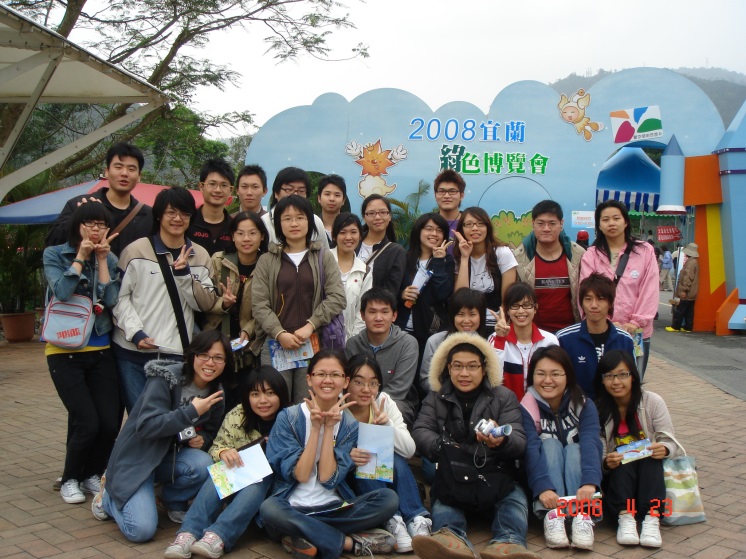 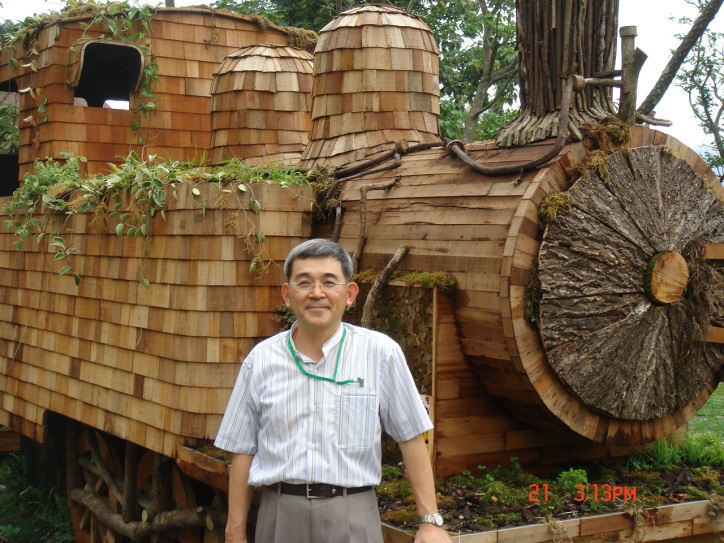 97.04.23宜蘭綠色博覽會99.04.22本系郭純德老師借調宜蘭縣農業處長任內舉辦之宜蘭綠色博覽會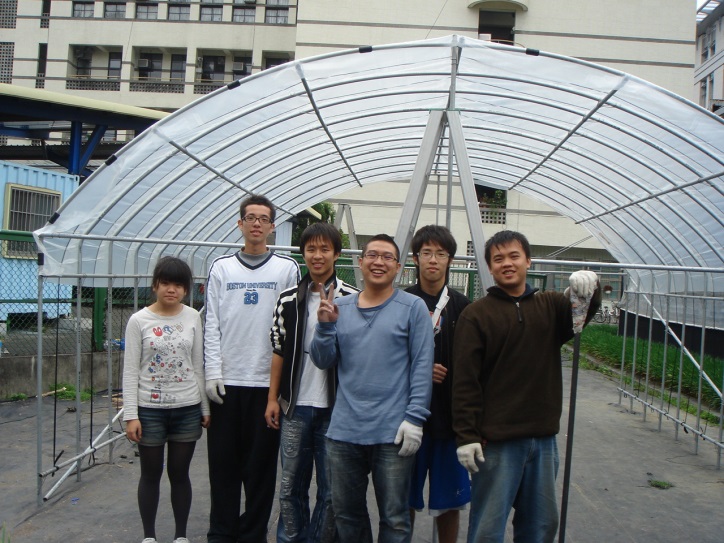 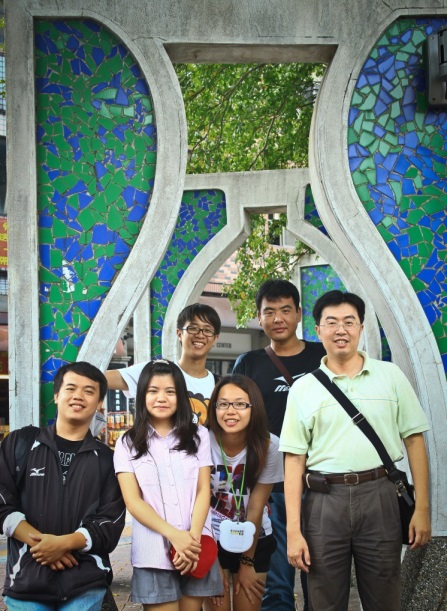 98.03.31搭建簡易溫室101.09.12陶瓷博物館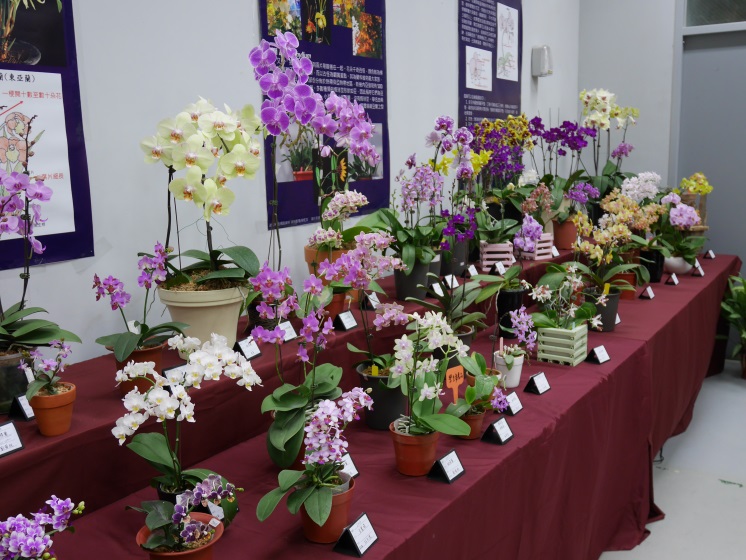 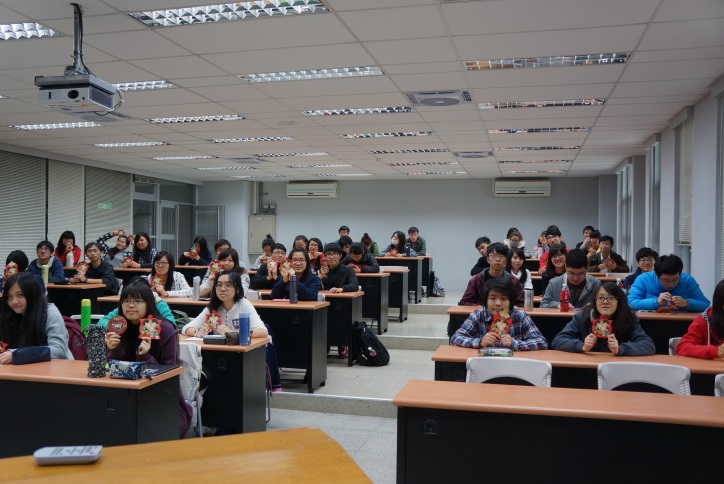 103.05.14校慶蘭展104.03.05班會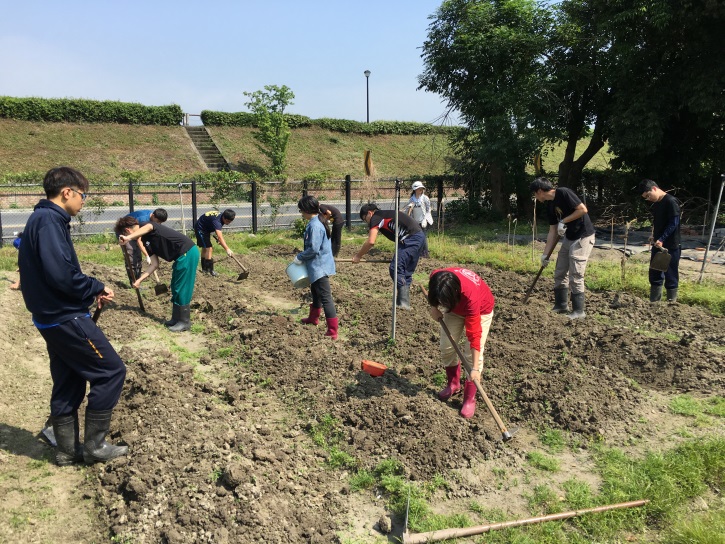 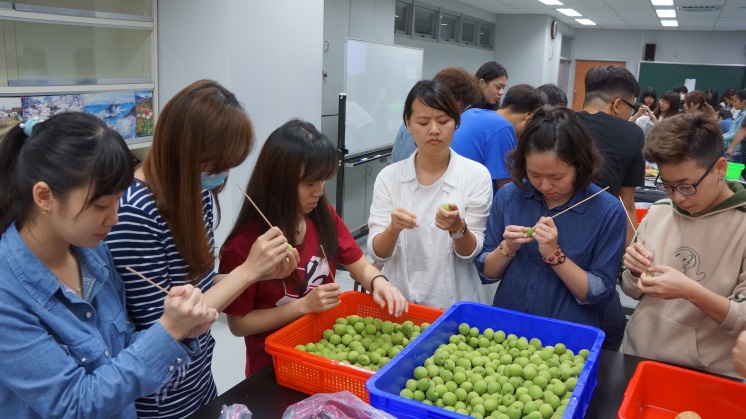 105.04.07園藝技術105.04.13園藝技術園產加工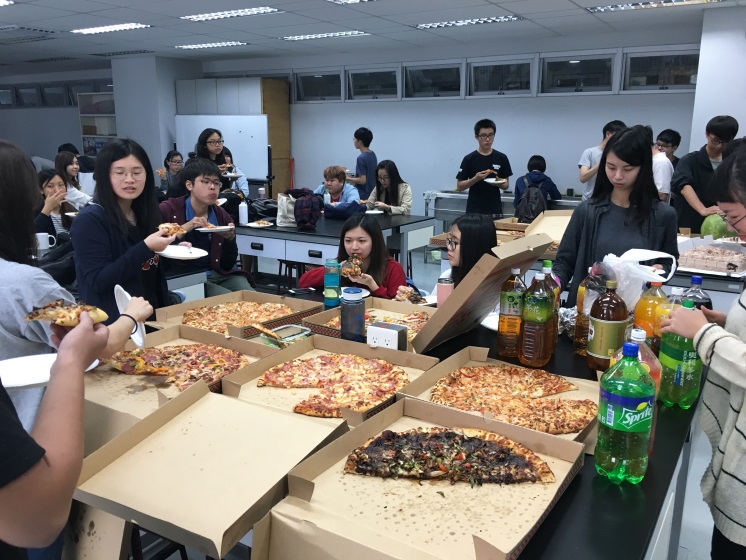 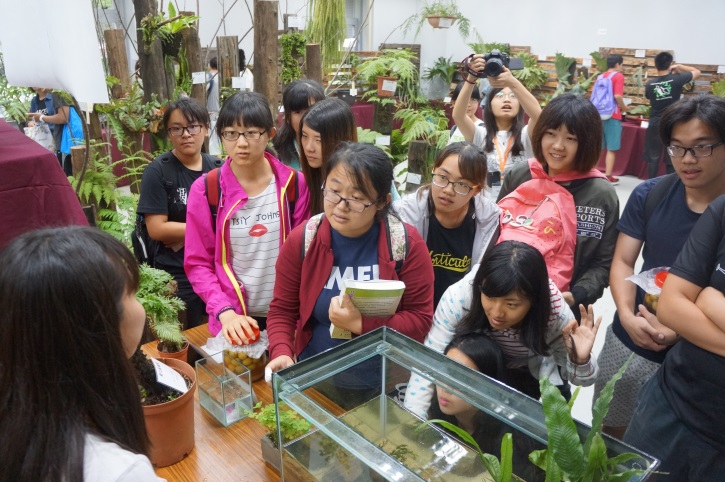 106.04.26導生會106.05.11校慶佈展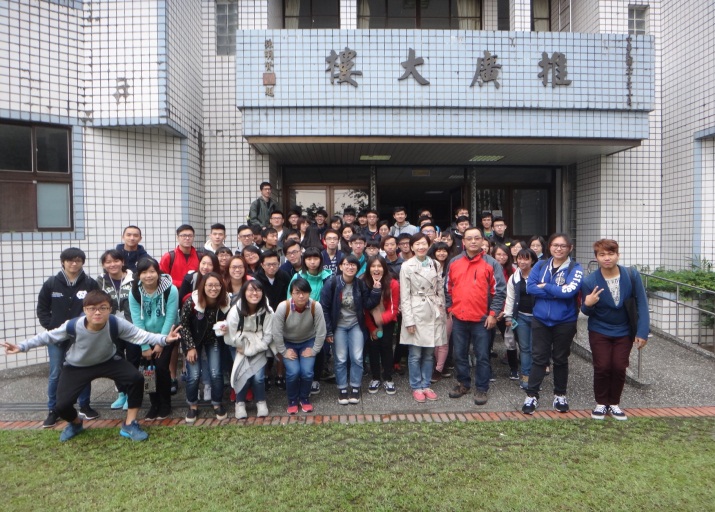 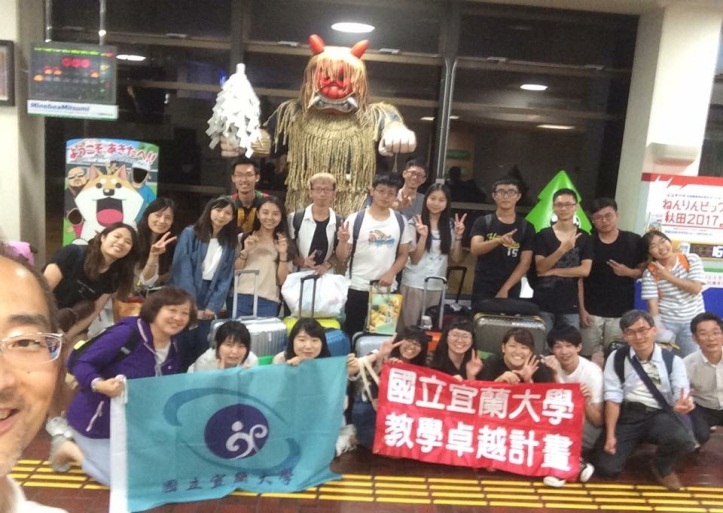 104.11.20桃園區農業改良場106.10.28去日本秋田的照片106.10.28去日本秋田的照片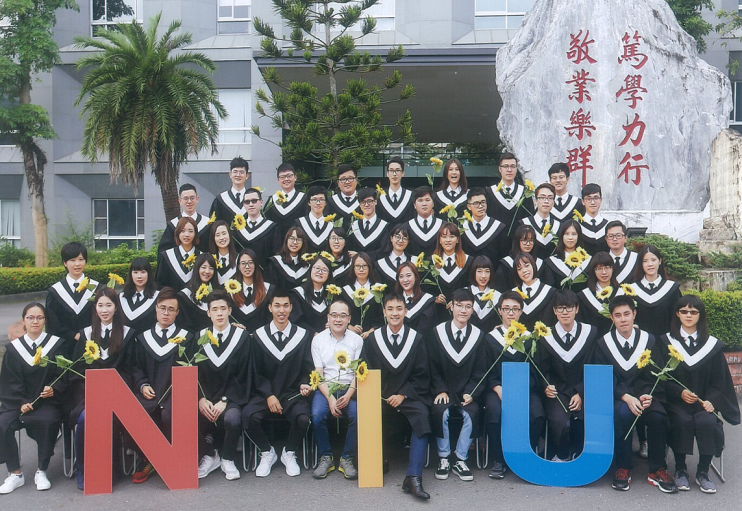 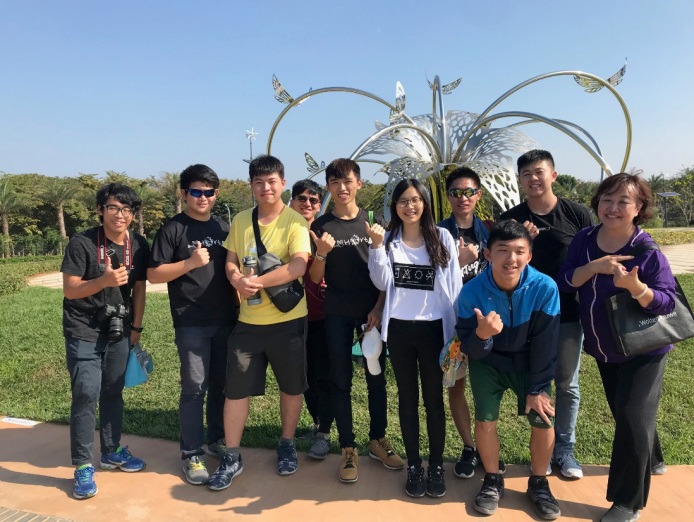 108.06.01大四畢業生合照 107.11.15園藝二外埔園區裝置藝術「不銹鋼台灣百合」前合影107.11.15園藝二外埔園區裝置藝術「不銹鋼台灣百合」前合影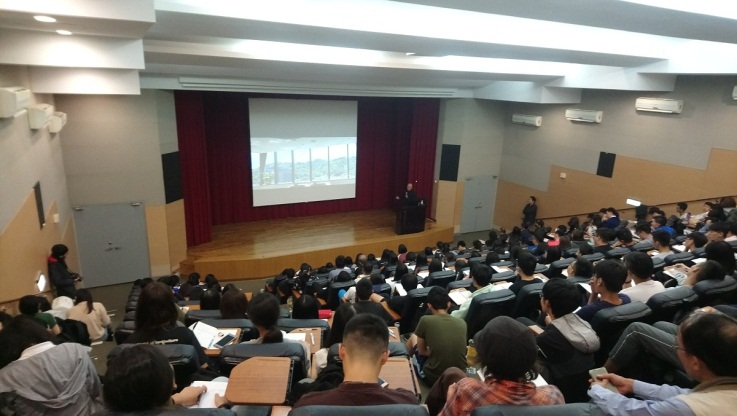 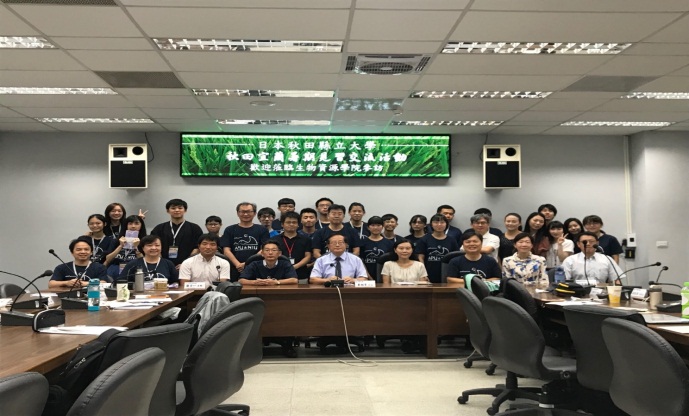 108年10月30日本系邀請臺灣大學園藝暨景觀學系系主任張俊彥教授至系演講108年8月22日秋田宜蘭兩校師生交流活動合影108年8月22日秋田宜蘭兩校師生交流活動合影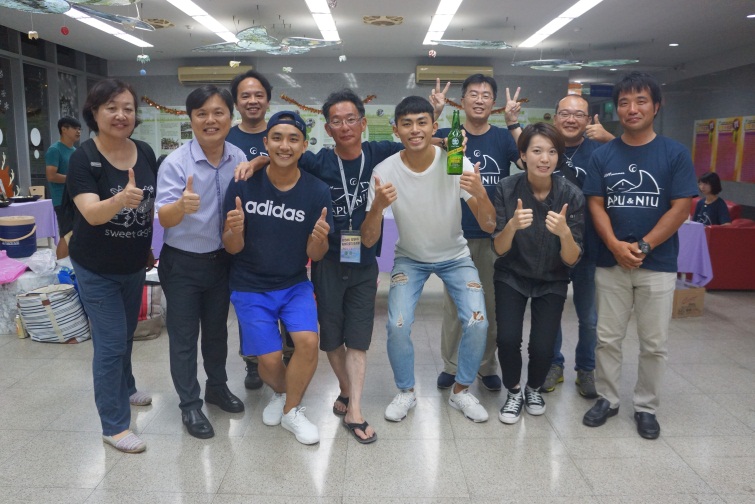 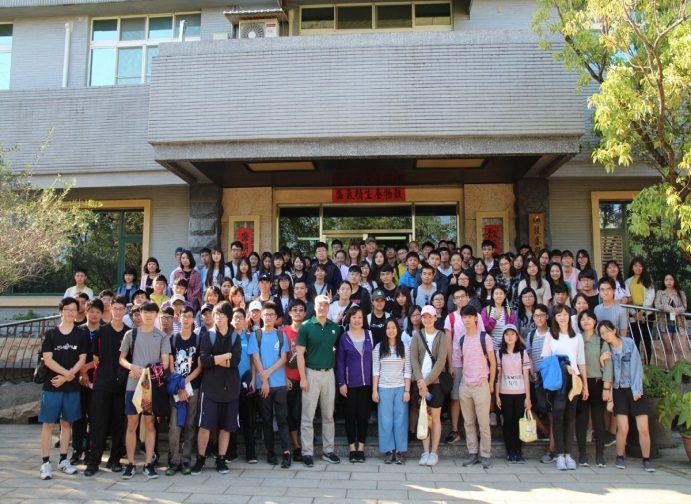 108年8月22日日本秋田宜蘭兩校成果發表與合影108.4.25本系大學部一二年級的學生校外教學參訪嘉義縣民雄鄉的穀盛酢鄉文物館108.4.25本系大學部一二年級的學生校外教學參訪嘉義縣民雄鄉的穀盛酢鄉文物館任別姓名職稱起迄年月1陳素瓊教授92.8〜98.72石正中教授98.8〜101.73鄔家琪副教授101.8〜105.7代理鄔家琪郭純德邱奕志副教授副教授教授 院長兼代105.8〜105.104朱玉教授105.10〜108.75尤進欽教授108.8〜